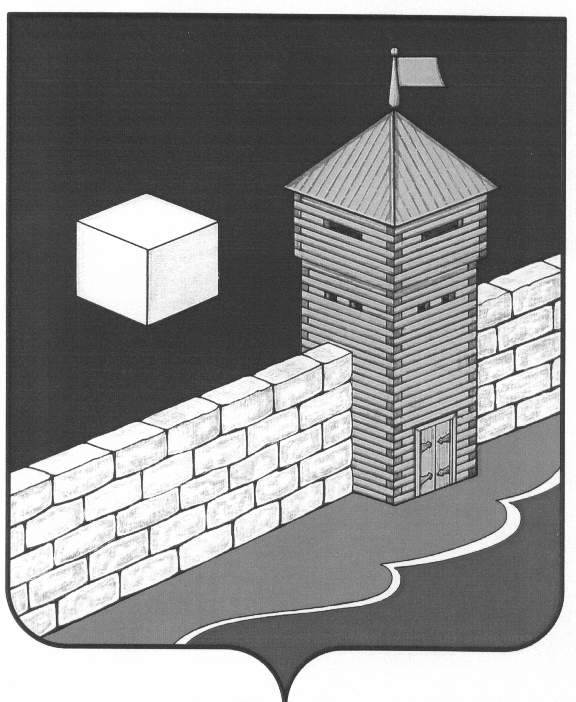 АДМИНИСТРАЦИЯ ЕТКУЛЬСКОГО СЕЛЬСКОГО ПОСЕЛЕНИЯс. Еткуль                                                                                                                        «15»  мая  2015г.. 14:10ПРОТОКОЛ № 1/2015ПРИНЯТИЯ ЗАЯВОК НА УЧАСТИЕ В ОТКРЫТОМ АУКЦИОНЕ№ извещения 050215/3684829/01ЛОТ № 1Всего поступило заявок – _1_Отозвано заявок – _ 0 _Организатор открытого аукциона: Глава администрации Еткульского сельского поселения: _____________________                    Глава администрации             (подпись)                             Еткульского сельского поселения М.Н. Грицай« 15 »  мая  2015 г.   № п/пПеречень имущества, передаваемого в арендуЦелевое назначение имущества, права на которое передаются по договору арендыАрендная плата за пользование имуществом  руб. в месяц, без НДС, эксплуатационных и иных административно-хозяйственных услугСрок на который заключается  Договор арендыПредмет торга: общий платеж договора аренды имущества, руб., без НДС.1Нежилое здание очистных сооружений с.Еткуль, д.Печенкино, «Производственный корпус», этажность: 2, общей площадью 2840,1 кв.м., с кадастровым номером № 74:07:3001002:540, расположенное по адресу: Челябинская область, Еткульский район, в 20 м. по направлению на север от ориентира с. Еткуль для  механической, биологической и физико-химической очистке сточных вод12344,93 рублей  (без учета НДС, без коммунальных платежей) 11 (одинадцать) мес.135794,23 рублей  (без  НДС, без коммунальных платежей) № п/пСведения об участниках открытого аукционаДата,  время и входящий номер поступления заявки на участие в открытом аукционе1ООО «Еткульский водоканал»      ИНН743002288015.05.2015г.  14:10   № 01/2015